       Přítmí            Romantika                     Relaxační hudbaPlavání při svíčkách v sobotu 13. 2. 2016 od 18:30 do 20:30.Areál bazénu bude osvětlen svíčkami a za tónu relaxační hudby budete moci vychutnávat odpočinkové vodní prostředí se svítícími náramky kolem zápěstí. 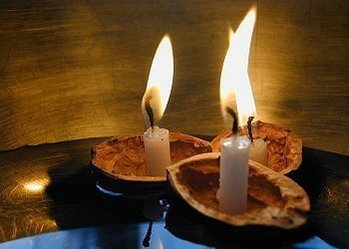 